LINEEen LED toestel geschikt voor interieur en exterieur toepassingen met een behuizing vervaardigd uit gegoten aluminium, zeer goed bestand tegen oxidatie dankzij de op zirkonium gebaseerde passiveringsbehandeling en de UV-gestabiliseerde polyesterharscoating. Bovenaan het toestel zit een zwart polycarbonaat dop. De diffusor is gemaakt van zeer dik optisch polycarbonaatglas, spuitgegoten en vervolgens handmatig afgewerkt. Het toestel bevat siliconen pakkingen IP66 en A4 RVS bouten en moeren. Daarnaast is het toestel voerzien voor veiligheidsschroeven. Door middel van RVS veren is het toestel geschikt voor snelle montage in de standaard palen van Ø60.Beschikbaar in volgende afmetingen:
Ø60x223
Ø220x92
Ø225x95
Ø330x92Beschermingsgraad:	IP66
Slagvastheid:		IK08 5J
Levensduur LEDS:		L80B10 70.000h
Lichtkleur:		CRI80 4000K, 3000K, 2700K
 			CRI70 4000K, 3000K, 2700K
Omgevingstemperatuur:	-35°C tot 40°C
Dimbaar:		Beschikbaar met DIM DALI en DIM 1-10V
Certificaten:		ENEC
Garantie:		5 jaar
Accessoires:		Basis Ø170mm voor Still post, intrekbare basisplaat, sjabloon en 
 			bevestigingsset Still Post Ø60mm, Box Clamp 60/ Line, Cover Line,
 			uitsparingsbox Stile Next 60T – 60Q/ Clamp 60, Cover Line 220 Zero,
 			Beugel Line/ Line Down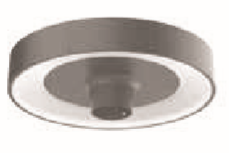 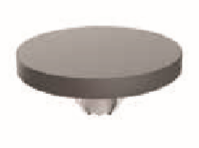 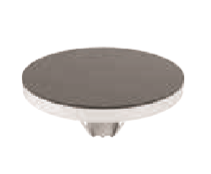 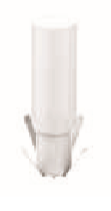 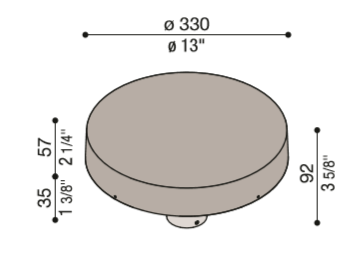 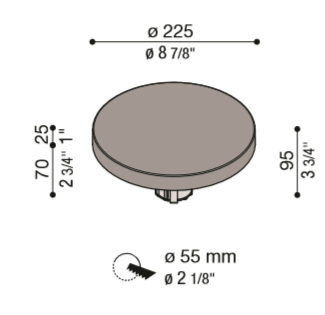 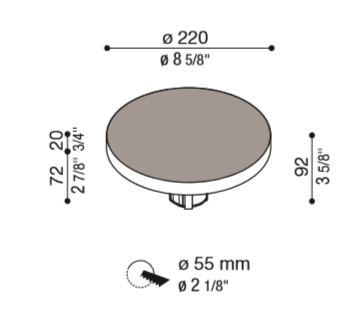 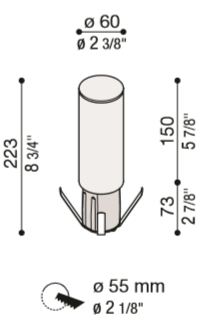 